Publicado en   el 11/08/2014 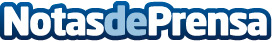 Izquierda Unida registra una propuesta para “regular el embargo o suspensión del comercio de armas con estados invasores u ocupantes de territorios o Estados”Datos de contacto:Nota de prensa publicada en: https://www.notasdeprensa.es/izquierda-unida-registra-una-propuesta-para Categorias: Nacional http://www.notasdeprensa.es